Publicado en Madrid el 14/07/2021 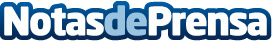 Cinco restaurantes únicos para disfrutar de Alhambra Reserva Esencia Citra IPA este veranoCervezas Alhambra invita a disfrutar de su nueva Alhambra Reserva Esencia Citra IPA descubriendo cinco espacios gastronómicos únicos donde degustarla en MadridDatos de contacto:Sofia Felipe Estevez914 56 90 00Nota de prensa publicada en: https://www.notasdeprensa.es/cinco-restaurantes-unicos-para-disfrutar-de Categorias: Gastronomía Sociedad Madrid Entretenimiento Restauración Consumo http://www.notasdeprensa.es